Muster-Gefährdungsbeurteilung Chemieunterricht an WaldorfschulenKlassenstufe: 		11. KlasseTitel des Versuchs: 	Hinweisreaktion auf aromatische Kohlenwasserstoffe (6.2.b)Literatur:			Lehrbuch der phänomenologischen Chemie, Band 2, Seite 189Gefahrenstufe                  	Versuchstyp   Lehrer             Schüler         für Schüler/Innen verbotenGefahrstoffe (Ausgangsstoffe, mögliche Zwischenprodukte, Endprodukte)Andere Stoffe:Beschreibung der DurchführungIn vier Reagenzgläser wird je eine Spatelspitze Aluminiumchlorid gegeben und über dem Brenner bis zur Sublimation erhitzt. Xylol, Toluol, Cyclohexan und Cyclohexen werden in wenig Chloroform gelöst und dann auf das sublimierte Aluminiumchlorid getropft. Bei den Aromaten bilden sich charakteristische Farbstoffe aus, bei den Aliphaten nicht.Ergänzende HinweiseDie Aromaten reagieren mit Chloroform und Aluminiumchlorid als Katalysator (Friedel-Craft-Alkylierung), wobei Farbstoffe entstehen.EntsorgungshinweiseDer überschüssige Feststoff wird gelöst und in den Säure-Base Abfall ("flüssige anorganische Abfälle") gegeben.Mögliche Gefahren (auch durch Geräte)Sicherheitsmaßnahmen (gem. TRGS 500)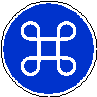 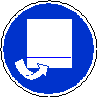 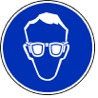 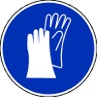 	     Schutzbrille    Schutzhandschuhe   Abzug/Kapelle   Geschlossenes SystemErsatzstoffprüfung (gem. TRGS 600)Durchgeführt (siehe Gefährdungsbeurteilung 6.2.a). Als Lehrerversuch im geschlossenen System möglich. Diese Variante ist nicht überall erlaubt.AnmerkungenH225		Flüssigkeit und Dampf leicht entzündbar.H226		Flüssigkeit und Dampf entzündbar.H302		Gesundheitsschädlich bei Verschlucken.H304		Kann bei Verschlucken und Eindringen in die Atemwege tödlich sein.H312		Gesundheitsschädlich bei Hautkontakt.H314		Verursacht schwere Verätzungen der Haut und schwere Augenschäden.H315		Verursacht Hautreizungen.H319		Verursacht schwere Augenreizung.H331		Giftig bei Einatmen.H332		Gesundheitsschädlich bei Einatmen.H336		Kann Schläfrigkeit und Benommenheit verursachen.H351		Kann vermutlich Krebs erzeugen (Einatmen, Hautkontakt)H361d		Kann vermutlich die Fruchtbarkeit beeinträchtigen oder das Kind im Mutterleib schädigen.H372		Schädigt die Organe bei längerer oder wiederholter Exposition.H373		Kann die Organe schädigen (ZNS) bei längerer oder wiederholter Exposition (Einatmen, Hautkontakt).H410		Sehr giftig für Wasserorganismen, mit langfristiger Wirkung.H411		Giftig für Wasserorganismen, mit langfristiger Wirkung.P210		Von Hitze, heißen Oberflächen, Funken, offenen Flammen sowie anderen Zündquellenarten fernhalten.P240		Behälter und zu befüllende Anlage erden.P260_s		Staub/Rauch/Aerosol nicht einatmen.P262		Nicht in die Augen, auf die Haut oder auf die Kleidung gelangen lassen.P273		Freisetzung in die Umwelt vermeiden.P280		Schutzhandschuhe/Schutzkleidung/Augenschutz/Gesichtsschutz tragen.	P301+310	Bei Verschlucken: Sofort Giftinformationszentrum/Arzt anrufen.P301+330+331	Bei Verschlucken: Mund ausspülen. Kein Erbrechen herbeiführen.	P302+352	Bei Berührung mit der Haut: Mit viel Wasser und Seife waschen.P305+351+338	Bei Berührung mit den Augen: Einige Minuten lang vorsichtig mit Wasser ausspülen. Eventuell. vorhandene 		Kontaktlinsen nach Möglichkeit entfernen. Weiter ausspülen.P308+313	Bei Exposition oder Verdacht: Ärztlichen Rat einholen/ärztliche Hilfe hinzuziehen.P309+310	Bei Exposition oder Unwohlsein: Sofort Giftinformationszentrum oder Arzt anrufen.H314		Bei Unwohlsein ärztlichen Rat einholen / ärztliche Hilfe hinzuziehen.P331		Kein Erbrechen herbeiführen.P403+233	An einem gut belüfteten Ort aufbewahren. Behälter dicht verschlossen halten.Schule:Datum:				Lehrperson:					Unterschrift:Schulstempel:© Ulrich Wunderlin / Atelierschule Zürich / Erstelldatum: 06.12.2015______________________________________________________________________________NameSignalwortPiktogrammeH-SätzeEUH-SätzeP-SätzeAGW in mg m-3Methylbenzen(Toluol)Gefahr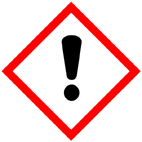 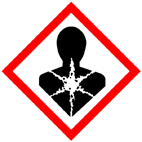 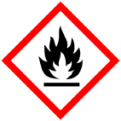 H225 H304 H315 H336 H361d H373---P210 P240 P301+310 P302+352 P308+313 P314 P331 P403+233150Dimethylbenzen(Xylol, Isomerengemisch)AchtungH226 H312 H315 H332---P302+352440CyclohexanGefahr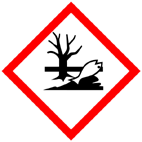 H225 H304 H315 H336 H410---P210 P240 P273 P301+310 P331 P403+235700CyclohexenGefahrH225 H302 H304 H411---P210 P262 P273---Chloroform(Trichlormethan)Gefahr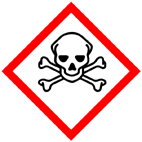 H302 H315 H319 H331 H351  H361d H372---P302+352 P305+351+338 P308+313 P403+2332,5Aluminiumchlorid(wasserfrei)Gefahr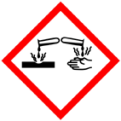 H314---P260_s P280 P301+330+331 P305+351+338 P309+310---KeineGefahrenJaNeinSonstige Gefahren und HinweiseDurch EinatmenXDurch HautkontaktXBrandgefahrXExplosionsgefahrXDurch AugenkontaktX